 См 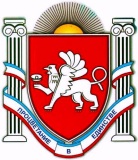 П О С Т А Н О В Л Е Н И Еот 30 марта 2018 года № 172г. ДжанкойО готовности госпитальной базы ГБУЗ РК «Джанкойская ЦРБ» по оказанию медицинской помощи на случай возникновения особо опасных инфекций В соответствии с Федеральным законом от 06.10.2003 № 131-ФЗ                      «Об общих принципах организации местного самоуправления в Российской Федерации», Законом Республики Крым от 21.08.2014 № 54-ЗРК «Об основах местного самоуправления в Республике Крым», методическими указаниями 3.1.12232-07 от 01.10.2007 «Профилактика инфекционных болезней. Кишечные инфекции. Профилактика холеры. Организационные мероприятия. Оценка противоэпидемической готовности медицинских учреждений к проведению мероприятий на случай возникновения очага холеры», 3.4.2552-09 от 17.09.2009 «Организация и проведение первичных противоэпидемических мероприятий в случае выявления больного (трупа), подозрительного на заболевания инфекционными болезнями, вызывающими чрезвычайные ситуации в области санитарно-эпидемиологического благополучия населения», статьями 44, 67 Устава муниципального образования Джанкойский район Республики Крым, на основании решения коллегии от 29.03.2018 администрация Джанкойского района п о с т а н о в л я е т:Информацию «О готовности госпитальной базы ГБУЗ РК «Джанкойская ЦРБ» по оказанию медицинской помощи на случай возникновения особо опасных инфекций» принять к сведению (прилагается).Рекомендовать Главному врачу ГБУЗ РК «Джанкойская ЦРБ»:2.1.	Обеспечить готовность диагностической базы ЦРБ к проведению обследований на холеру больных с дисфункцией кишечника в течение года согласно методическим указаниям 3.1.12232-07 и 3.4.2552-09, больных с острой кишечной инфекцией средней и легкой тяжести с 01 мая до 01 октября, нахождение больных в инфекционном стационаре до получения результатов и выздоровления.2.2.	Осуществлять ежедневный контроль за работой локальных сооружений по круглосуточному обеззараживанию сточных вод от инфекционного отделения ГБУЗ РК «Джанкойская ЦРБ».2.3.	Обеспечить доставку трупного материала от лиц, умерших от острых кишечных заболеваний и с неустановленной этиологией в лабораторию особо опасных инфекций ФБУЗ «Центр гигиены и эпидемиологии в Республику Крым и городе федерального значения Севастополе» для исследования на холеру.2.4.	Обеспечить контроль готовности госпитальной базы к работе в условиях эпидемических осложнений по холере, обратив особое внимание на обеспечение режимных мероприятий, наличие защитной одежды и соблюдение мер личной безопасности для персонала, оказание медицинской помощи заболевшим.2.5.	Постоянно контролировать соблюдение санитарно-противоэпидемического режима в инфекционном отделении и отделениях ЦРБ.2.6.	Провести подготовку основного и дублирующего состава госпиталя, провизорного госпиталя, изолятора, обсерватора.2.7.	Обеспечить соблюдение требований санитарных правил 1.3.2322-08 2.8.	Информировать Территориальный отдел по Джанкойскому району Межрегионального управления Роспотребнадзора по Республике Крым и                     г. Севастополю о нарушениях водоснабжения, санитарной очистки в населенных пунктах. 3. Рекомендовать главам администраций сельских поселений обеспечить соблюдение должного санитарного состояния населенных пунктов и постоянно проводить разъяснительную работу с населением по вопросам профилактики острых кишечных инфекций.	4. Постановление вступает в силу со дня его официального обнародования на сайте администрации Джанкойского района Республики Крым (djankoiadm.ru).Контроль за исполнением данного постановления возложить на заместителя главы администрации Джанкойского района Пономаренко А.А.Глава администрацииДжанкойского района 							      И.С. ФедоренкоСПРАВКАО готовности госпитальной базы ГБУЗ РК «Джанкойская ЦРБ» по оказанию медицинской помощи на случай возникновения особо опасных инфекцийИнфекционная служба ГБУЗ РК Джанкойская ЦРБ работает согласно годового плана, руководствуясь основными приказами МЗ Российской Федерации, Республики Крым, районными приказами.В структуре коечного фонда, с 2017 года имеет 60 коек, в том числе 25 для взрослых, 5 коек для ВИЧ инфицированных больных и 35 для детейМедицинскими кадрами укомплектована в полном объеме:врач высшей категории	 - 1врачи первой категории	 - 2получены сертификаты – 4 врачамедицинские сестры высшей категории		- 7медицинские сестры первой категории		 - 1медицинские сестры второй категории		- 1медицинские сестры без категории		- 9Получены сертификаты специалиста – 100%.по инфекционному отделению ГБУЗ РК «Джанкойская ЦРБ»	В соответствии с комплексным планом мероприятий по санитарной охране территории г. Джанкоя и Джанкойского района от заноса и распространения инфекционных заболеваний, имеющих международное значение на 2017 г. и во исполнение приказа МЗ РК и Межрегионального управления Роспотребнадзора по РК и г.Севастополю №935/87 от 23.05.2017 г. «О проведении республиканских тренировочных учений по вопросам клиники, диагностики, профилактики и противоэпидемическим мероприятиям при холере в РК», с целью подготовки медицинских работников, привлекаемых к работе в очагах инфекций, имеющих международное значение, в подразделениях госпитальной базы, отработки практических навыков 16.06.2017 г. проведено учебно-тренировочное занятие по локализации условного очага холеры на базе ЛПУ города.В апреле 2017 года проведены тактико – специальные учения по организации и проведению комплекса противоэпидемических (профилактических) мероприятий по санитарной охране территории Республики Крым при выявлении лица с признаками особо опасной инфекции в пункте пропуска через Государственную границу Российской Федерации в МАПП Джанкой. Учения оценены по инфекционному стационару – «хорошо».Специалистами ФГКУЗ «ПЧС Республики Крым» Роспотребнадзора 13.04.2017г. проведена проверка о готовности ГБУЗ РК «Джанкойская ЦРБ» к проведению противоэпидемических мероприятий при выявлении больного (подозрительного) инфекционным заболеванием, которое может вызвать ЧС в области санитарно-эпидемиологического благополучия населения и требует проведения мероприятий по санитарной охране территории.Откорректированы оперативные комплексные планы первичных противоэпидемических мероприятий при выявлении больного или с подозрением на заражение карантинными инфекциями с территориальным отделом по Джанкойскому району Межрегионального Управления федеральной службы по надзору в сфере защиты прав потребителей и благополучия человека по РК и г.Севастополю на 2018 год. Имеются паспорта госпиталей на ООИ.Совместно с территориальным отделом по Джанкойскому району Межрегионального Управления федеральной службы по надзору в сфере защиты прав потребителей и благополучия человека по РК и г.Севастополю разработан план перепрофилирования больницы на единичные и массовые случаи заболевания холеры, гриппом. В оперативном плане предусмотрены: - перечень мероприятий при выявлении больного (трупа) в зависимости от места выявления;-способ передачи руководителю (заместителю);-схему оповещения вышестоящих организаций;-оповещение и сбор специалистов в рабочее и нерабочее время;-место хранения укладок; -порядок материального обеспечения на случай аварийных ситуаций (предусмотрено аварийное обеспечение электроэнергией - дизель-генераторная установка).-доставка биологического материала от первого выявленного больного с подозрением на холеру в противочумное учреждение (ФГКУЗ «ПЧС Республики Крым» Роспотребнадзора).Бактериологический отдел лаборатории ГБУЗ РК «Джанкойская ЦРБ» проводит бактериологические исследования на капельную, кишечную группу инфекций (в том числе холеру), исследование биологического материала на микрофлору и чувствительность к антибиотикам, санитарные бактериологические исследования. Санитарно-эпидемиологическое заключение для работы с микроорганизмами III-IV группы патогенности в Российской Федерации не получено. При выявлении больного с подозрением на инфекционное заболевание, которое может вызвать ЧС в области сан.-эпид.благополучия населения лаборатория будет перепрофилирована под специализированное учреждение (диагностическую лабораторию). Паспорт перепрофилирования лаборатории откорректирован в январе 2017 года. В соответствии с паспортом мощность лаборатории - 282 анализа в сутки. В соответствии МУ 3.1.1.2232-07 «Профилактика холеры. Организационные мероприятия. Оценка противоэпидемической готовности медицинских учреждений к проведению мероприятий на случай возникновения очага холеры» лаборатория готова к работе на 80%:Учитывая, что в инфекционном отделении готовы к приему больных только 2 этажа, организация госпиталя может быть выполнена только на единичные случаи холеры и других ООИ, так как здание требует завершения капитального и косметического ремонта.В инфекционном отделении имеется запас растворов для внутривенной регидратации (200 литров), что достаточно для лечения 7-10 больных холерой. Все больные с ОКИ 100% обследуются на кишечную группу на базе бактериологической лаборатории ГБУЗ РК «Джанкойской ЦРБ». Обследование на холеру проводится с 01.05. по 01.10., а тяжелые формы ОКИ – круглогодично.Имеется 3 комплекта противочумного костюма типа «Кварц» (I типа), 18 комплектов защитной одноразовой одежды для врача инфекциониста (I типа), 3 комплекта защитной одежды для  работы с микроорганизмами I-II групп патогенности (опасности)» типа «Lamsystems» и универсальная укладка для забора материала на особо опасные инфекции.Работники ГБУЗ РК «Джанкойской ЦРБ» ознакомлены с правилами забора образцов клинического и патологоанатомического материалов от больных и умерших с подозрением на грипп и доставку их в вирусологическую лабораторию ФБУЗ "ЦГиЭ в Республике Крым и городе федерального значения Севастополе", в соответствии с рекомендациями.Главный врач							В.А.Овчинников		РЕСПУБЛИКА КРЫМАДМИНИСТРАЦИЯ ДЖАНКОЙСКОГО РАЙОНААДМIНIСТРАЦIЯ ДЖАНКОЙСЬКОГО РАЙОНУ РЕСПУБЛІКИ КРИМКЪЫРЫМ ДЖУМХУРИЕТИ ДЖАНКОЙ БОЛЮГИНИНЪ ИДАРЕСИ  № п/п2017г.2016г.Прикрепленное населениеВсего9437597 221Взрослые7357277 257Дети + подростки2080319 964Количество коекВсего6055Взрослые2525В т.ч. СПИД55Дети3530Выписано больныхВсего21232397Взрослые861908Дети12621489в т.ч. до 1 года248299В т.ч. ВИЧ инф.84110Процент выполнения плана койко-днейВсего99,65125,63Взрослые94,82104,52Дети103,42145,57В т.ч. ВИЧ инф.88,92122,73Инфекционных коек на 10 000 населенияВсего6,35,610 тыс.населенияВзрослые3,43,2Дети + подростки16,815,0Процент боксированности100100Обеспеченность врачами инфекционистами на 10 000 населенияВсего0,40,4Врачей инфекционистовВсего44КИЗ штатный11Помещение КИЗ приспособленное, стационарно-типовое--Наличие очистных сооруженийстационар++Наличие очистных сооруженийКИЗ--2017г2016гПроцент госпитализациивирусный гепатит100100Процент госпитализациио. дизентерия100100Процент госпитализациисальмонеллез100100Выписано больныхс выздоровлением18612083с улучшением229301без перемен913с ухудшением2430Выписано взрослыхс выздоровлением647684с улучшением186219без перемен45с ухудшением2430Выписано детейс выздоровлением12141399с улучшением4382без перемен58Отказы от госпитализациивсего144195